Home page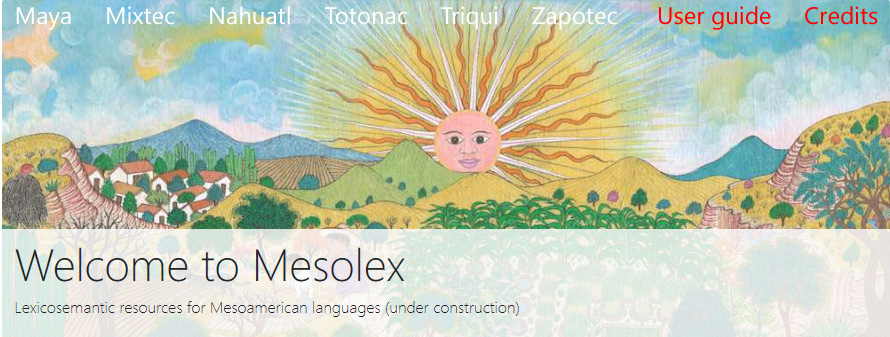 Triqui page  (a similar model for all other languages, which different drawings and tints)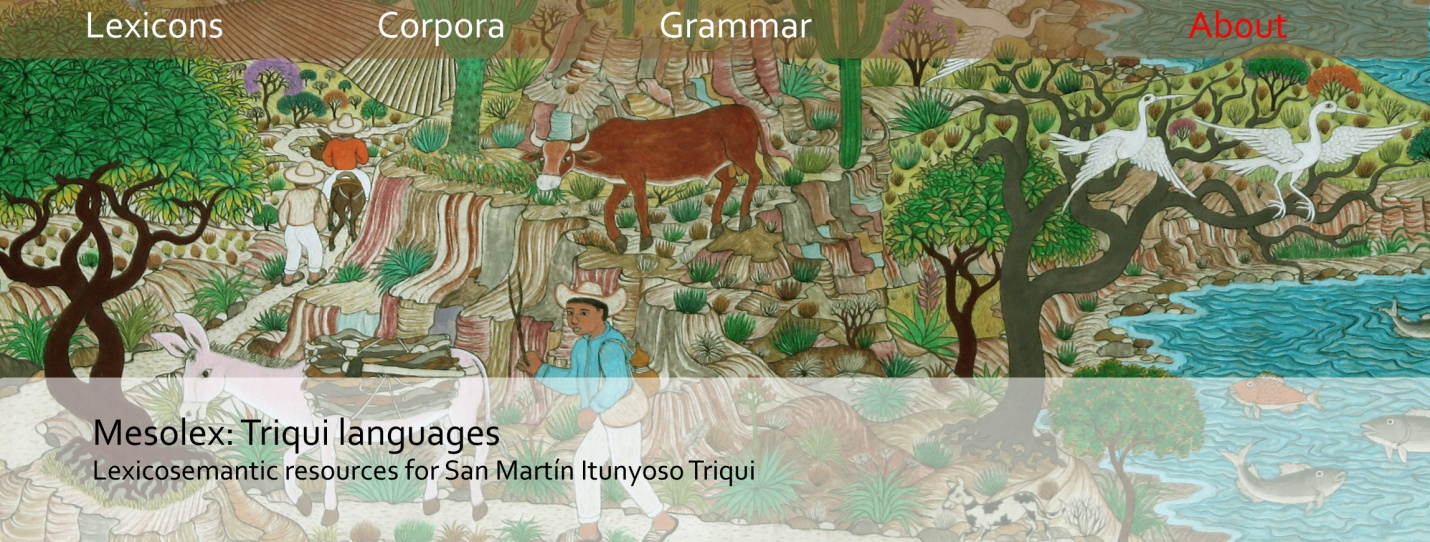 Translations	Maya		Maya	Mixtec		Mixteco	Nahuatl		Náhuatl	Totonac	Totonaco	Triqui		Triqui	Zapotec		Zapoteco	User guide	Guía de usuario	Credits		Créditos	Mixtec	San Martín Duraznos		Mixteco de San Martín DuraznosYoloxóchitl Mixtec		Mixteco de YoloxóchitlNáhuatl	Balsas Nahuatl (Guerrero central)	Náhuatl del Balsas (Guerrero Central)	Sierra Nororiental de Puebla Náhuat    	Náhuat de la Sierra Nororiental de Puebla  [NOTE: Nahuat not Nahuatl]Totonac	Zongozotla Totonac			Totonaco de ZongozotlaTriqui	Chicahuaxtla Triqui			Triqui de Chicahuaxtla			San Martín Itunyoso Triqui		Triqui de San Martín ItunyosoLexiconsLéxicosCorporaCorporaGrammarGramáticaAboutAcerca deMesolex: Triqui languagesLexicosemantic resources for San Martín Itunyoso TriquiMesolex: Lenguas triquiRecursos lexicosemánticos para el triqui de San Martín Itunyoso Mesolex: Triqui languagesLexicosemantic resources for ChicahuaxtlaTriquiMesolex: Lenguas triquiRecursos lexicosemánticos para el triqui de ChicahuaxtlaMesolex: Mixtec languagesLexicosemantic resources for Yoloxóchitl MixtecMesolex: Lenguas mixtecasRecursos lexicosemánticos para el mixteco de YoloxóchitlMesolex: Mixtec languagesLexicosemantic resources for San Martín DuraznosMesolex: Lenguas mixtecasLexicosemantic resources para el mixteco de Yoloxóchitl